Name:	     Klasse:	     Institution: 	     Protokoll über Fehltage/Fehlstunden in der Praxis und in der SchuleSchule  S  (grün)				Praxis  P  (rot)Fehltage       					Fehltage       Fehlstunden       				Fehlstunden      Nachweis von       bis      Gesamtsumme aller Monate:      Datum: ........................................           	Klassenlehrkraft: ..............................................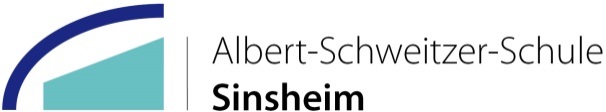 Alte Daisbacher Straße 7 a74889 Sinsheim Tel:	07261 946-300Fax:	07261 946-320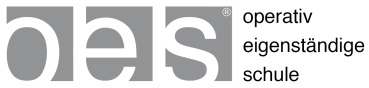 MonatMonatMonatMonatMonatMonatMonatKalendertag1.2.3.4.5.6.7.8.9.10.11.12.13.14.15.16.17.18.19.20.21.22.23.24.25.26.27.28.29.30.31.Gesamt0,000,000,000,000,000,000,00UnterschriftUnterschriftUnterschriftUnterschriftUnterschriftUnterschriftUnterschriftAuszubildende/rPDL/Praxis-anleiter